Madrid Protocol Concerning the International Registration of MarksNon-Working Days in 2023	Pursuant to Rule 32(2)(v) of the Regulations under the Protocol Relating to the Madrid Agreement Concerning the International Registration of Marks, users are hereby informed that, in addition to Saturdays and Sundays, the days on which the International Bureau of the World Intellectual Property Organization (WIPO) is not scheduled to be open to the public during 2023, are the following:  	Furthermore, users are reminded that the International Bureau of WIPO is not scheduled to be open to the public on Monday, December 26, 2022, and Friday, December 30, 2022.  November 15, 2022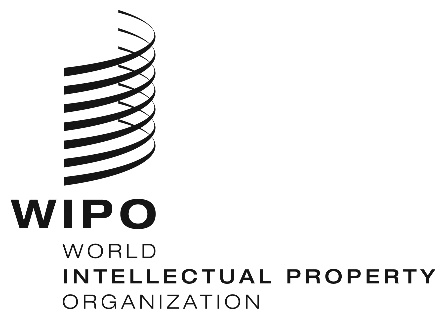 INFORMATION NOTICE NO. 32/2022  INFORMATION NOTICE NO. 32/2022  INFORMATION NOTICE NO. 32/2022  NEW YEARMonday, January 2, 2023EASTERFriday, April 7, 2023Monday, April 10, 2023ASCENSIONThursday, May 18, 2023WHITSUNMonday, May 29, 2023JEÛNE GENEVOISThursday, September 7, 2023CHRISTMASMonday, December 25, 2023NEW YEAR’S EVEFriday, December 29, 2023